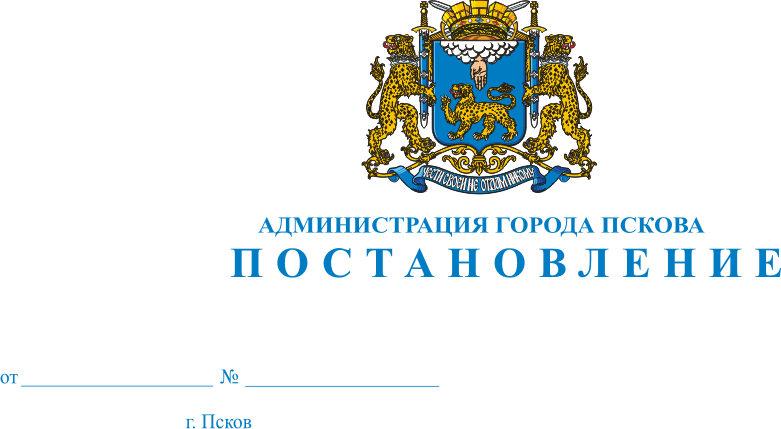 О временном прекращении движения автотранспорта на время проведениядорожных работ на улице Торошинская            В связи с проведением дорожных работ на улице Торошинская                    в целях обеспечения безопасности граждан в соответствии со статьей                    14  Федерального закона от 10 декабря 1995 г. № 196-ФЗ «О безопасности дорожного движения», статьей 30 Федерального закона от 08 ноября 2007 г. № 257-ФЗ «Об автомобильных дорогах и о дорожной деятельности                         в Российской Федерации и о внесении изменений в отдельные законодательные акты Российской Федерации», на основании постановления Администрации Псковской области от 30 января 2012 г. № 36 «О порядке осуществления временных ограничения или прекращения движения транспортных средств по автомобильным дорогам регионального                      или межмуниципального значения, местного значения»,  руководствуясь статьями 32 и 34 Устава муниципального образования «Город Псков», Администрация города Пскова                                    ПОСТАНОВЛЯЕТ:1. Ввести временное прекращение движения автотранспорта                           с 21.11.2022  по 25.11.2022 по улице Торошинская на участке от дома № 3 до дома № 6.2. Определить в качестве объезда улицу Ипподромную, улицу Богданова, улицу Белинского.3. Управлению городского хозяйства Администрации города Пскова   (Грацкий А.В.) обеспечить своевременное информирование населения                о введении временного прекращения движения автотранспорта.4. Опубликовать настоящее постановление в газете «Псковские Новости» и разместить на официальном сайте муниципального образования «Город Псков» в сети Интернет.5. Настоящее постановление вступает в силу с момента официального опубликования.6. Контроль за исполнением настоящего постановления возложить                       на заместителя Главы Администрации города Пскова Жгут Е.Н.Глава Администрациигорода Пскова               	                                                                          Б.А. Елкин